Uploading “Word” documents from a ChromebookStep 1:Visit www.google.comStep 2:In the top right hand corner, click on the block image next to “Images”Step 3:Select “Drive”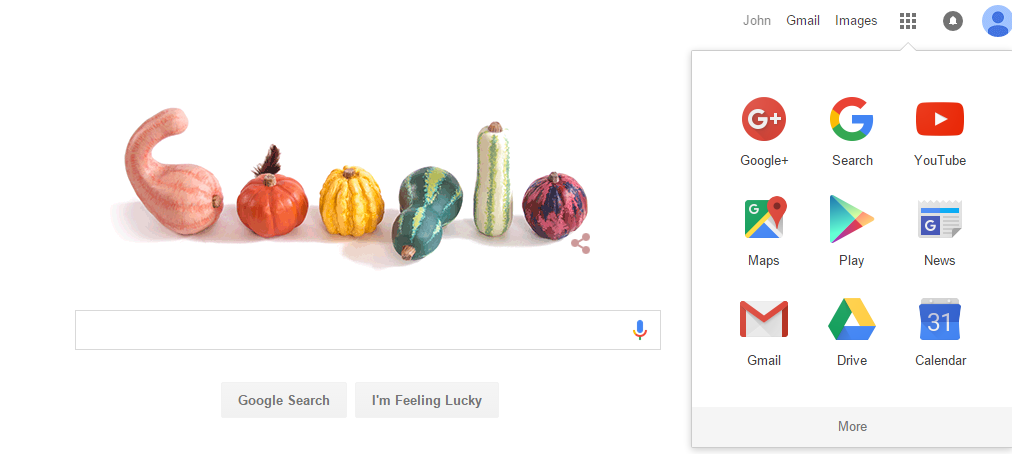 Step 4:The options shown below are on the left side of the screen. You will select “New” in red.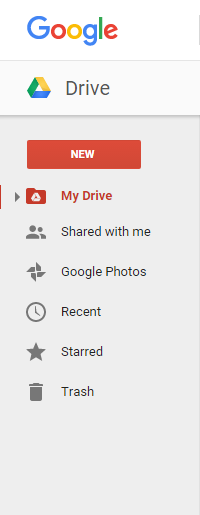 Step 5:Once in “New”, you will select “Google Docs”.Step 6:At the top left hand corner, name your document (name it appropriately; the title is what is submitted).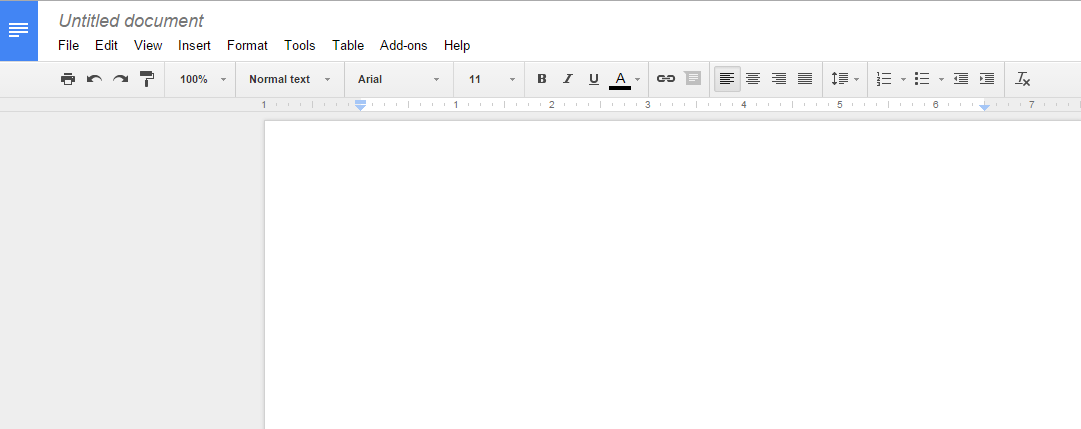 Step 7:Type out your assignment in the content box like you would in Microsoft Word or Open Office.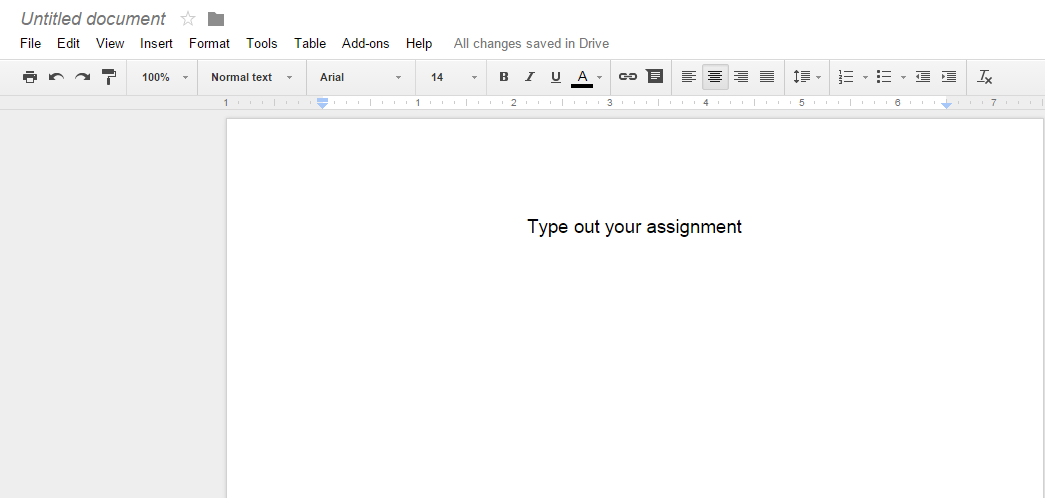 Step 8:When assignment is complete and you are ready to save……..select “File”“Download As”“Microsoft Word (.docx)” Step 9:Now enter the course and select the lesson linked to the assignment.Step 10:Once you are in the lesson, return to the question where the assignment needs to be uploaded. Select the “Attach File” button.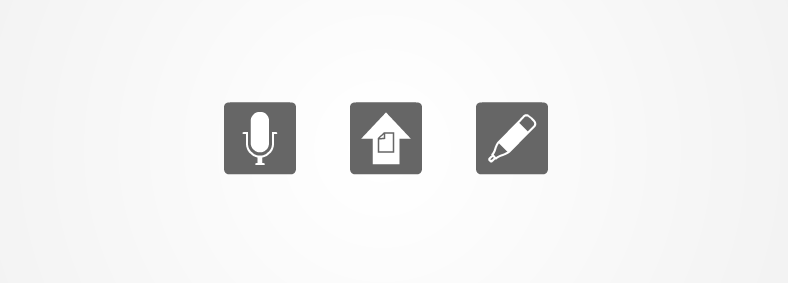 Step 11:Then select the title of the document you just created to be uploaded.Step 12:Make sure you “submit” the lesson once the attachment is uploaded.